Name of journal: World Journal of GastroenterologyESPS Manuscript NO: 28275Manuscript Type: MINIREVIEWSClinical relevance of endoscopic assessment of inflammation in ulcerative colitis: Can endoscopic evaluation predict outcomes?Mohammed N et al. Clinical relevance of endoscopic assessment of inflammation in UCNoor Mohammed, Venkataraman SubramanianNoor Mohammed, Venkataraman Subramanian, Leeds Institute of Biomedical and Clinical Sciences, St James University Hospital, University of Leeds, Leeds LS2 9JT, United KingdomNoor Mohammed, Venkataraman Subramanian, Department of Gastroenterology, Centre for Digestive Diseases, St James University Hospital, Leeds Teaching Hospital NHS Trust, Leeds LS9 7TF, United KingdomAuthor contributions:  Mohammed N wrote the first draft and edited the paper; Subramanian V conceived the idea, edited the paper.Conflict-of-interest statement: No potential conflicts of interest relevant to this article were reported.Open-Access: This article is an open-access article which was selected by an in-house editor and fully peer-reviewed by external reviewers. It is distributed in accordance with the Creative Commons Attribution Non Commercial (CC BY-NC 4.0) license, which permits others to distribute, remix, adapt, build upon this work non-commercially, and license their derivative works on different terms, provided the original work is properly cited and the use is non-commercial. See: http://creativecommons.org/licenses/by-nc/4.0/Manuscript source: Invited manuscriptCorrespondence to: Dr. Venkataraman Subramanian, Department of Gastroenterology, Centre for Digestive Diseases, St James University Hospital, Leeds Teaching Hospital NHS Trust, Beckett St, Leeds LS9 7TF, United Kingdom.  v.subramanian@leeds.ac.ukTelephone: +44-113-2433144Received: June 28, 2016Peer-review started: June 29, 2016First decision: July 29, 2016Revised: August 12, 2016Accepted: September 6, 2016  Article in press:Published online:AbstractUlcerative colitis (UC) is a chronic inflammatory bowel condition characterised by a relapsing and remitting course. Symptom control has been the traditional mainstay of medical treatment. It is well known that histological inflammatory activity persists despite adequate symptom control and absence of endoscopic inflammation. Current evidence suggests that presence of histological inflammation poses a greater risk of disease relapse and subsequent colorectal cancer risk. New endoscopic technologies hold promise for developing endoscopic markers of mucosal inflammation. Achieving endoscopic and histological remission appears be the future aim of medical treatments for UC. This review article aims to evaluate the use of endoscopy as a tool in assessment of mucosal inflammation UC and its correlation with disease outcomes.Key words: Ulcerative colitis; Inflammation; Endoscopy; Disease activity indices; Mucosal healing© The Author(s) 2016. Published by Baishideng Publishing Group Inc. All rights reserved.Core tip: Endoscopy is the mainstay of assessing disease activity in ulcerative colitis. Mucosal healing is an accepted end point in clinical trials. Recent data suggest that complete mucosal healing is associated with lower relapse rates and better long term outcomes. Advanced imaging techniques like high definition endoscopy, marrow band imaging, magnification endoscopy, chromoendoscopy and endomicroscopy help in detailed assessment of mucosa and the submucosal vasculature. In this review article we aim to look at the correlation between these endoscopic assessment modalities and clinical outcomes.Mohammed N, Subramanian V. Clinical relevance of endoscopic assessment of inflammation in ulcerative colitis: Can endoscopic evaluation predict outcomes? World J Gastroenterol 2016; In pressINTRODUCTIONUlcerative colitis (UC) is a chronic inflammatory bowel condition characterised by mucosal inflammation of the rectum and colon. It is associated with a relapsing and remitting disease course. The exact aetiology of the disease remains elusive although genetic linkage, auto immune causes and environmental influences have been postulated.  Approximately 25% of patients with UC experience acute exacerbation of their disease activity during the course of their disease[1]. Colectomy rate increases with more than one hospital admissions with acute severe UC, reaching up to 40% after two admission[1]. Truelove and Witts (TW) criteria established over 60 years ago, estimates the severity of the disease and predicts the need for colectomy using clinical and biochemical scores[2]. Current treatment goals in UC focus on keeping the disease in remission and a colectomy free survival. There have been significant scientific advances in both diagnosis and management of UC in the last two decades. The use of Immunomodulators like Azathioprine, Cyclosporine, and biologic agents like Anti-Tumour necrosis factors alpha (TNF-α) has changed the way patients with UC are managed in modern day practice. Advances in medical management of UC have seen a fall in colectomy rates[3]. A flare up in disease activity in UC is difficult to predict but a reliable biomarker would be important in guiding appropriate therapy.  Commercially available serum and faecal biomarkers have been ineffective in positively predicting disease relapse in UC. Serological markers available for clinical and research use includes C-reactive protein (CRP), erythrocyte sedimentation rate (ESR), white blood cells (WBC), Platelets, 1-acid glycoprotein, serum amyloid A-protein, 2-globulin, lactoferrin, orosomucoid and thrombopoietin. Faecal biomarkers are thought to be non-invasive and are relatively inexpensive. Available faecal biomarkers include a1-antitrypsin excretion, lysozyme excretion, calprotectin, lactoferrin, Myeloperoxidase. Faecal calprotectin has generated the most interest among researchers and clinicians. However, in a meta-analysis consisting of 6 prospective studies looking at the use of faecal calprotectin in predicting clinical flares in IBD, Mao et al[4] report a pooled sensitivity of only 78% and specificity of 73%. Endoscopy is the main tool used by physicians in assessing severity and extent of the disease in UC in clinical practice. It is a reliable tool in assessment of disease activity during flare up of symptoms. But in inactive disease persistent microscopic inflammation is often seen despite the normal appearance of colonic mucosa on standard white light endoscopy[5]. Histologically active disease is associated with greater risk of subsequent relapse[6-8]. Studies using standard white light endoscopy (WLE) fail to predict relapse in quiescent UC[5,7,8], whereas studies using advanced endoscopic imaging modalities seem to hold promise[9-11]. In this review article we aim to discuss the use of endoscopic modalities in assessment of disease activity in UC, its correlation with clinical outcomes, and endoscopic predictors of relapse. ENDOSCOPY IN UCEndoscopy is essential in diagnosing UC, obtain biopsies and distinguishing from Crohn’s disease. Direct mucosal visualisation allows physicians to assess extent and severity of the disease during flare ups and observe effectiveness of treatment during follow up. In addition to this it is the only available test to identify and resect dysplastic lesions during surveillance for colorectal cancer in patients with long standing colitis. Endoscopic assessment of the mucosa for pathological diagnosis is largely operator dependant.  Although agreement among beginners was good at the extremes of the disease, concordance for certain endoscopic features like granularity, erosions and friability was still poor and identified the need for training to improve endoscopic diagnosis[12,13]. Training has shown to improve diagnostic yield in endoscopy in trainee endoscopists. Studies suggest that among experienced endoscopists there is a good inter-observer agreement in UC related endoscopic findings[13].There are at least ten scoring systems designed to assess the disease activity in UC since the development of first such score by Baron et al[14] in 1964. Table 1 provides details of scores using endoscopic activity alone and Table 2 details of scores with mainly clinical and biochemical parameters with or without endoscopic features. Many of these scoring systems use clinical, biochemical and endoscopic components in an attempt to grade the disease activity [15]. Endoscopic parameters of assessment include mucosal vascular pattern (MVP), friability and mucosal damage. Mayo endoscopic sub score is an endoscopic component of full Mayo score[16]. Both Baron score and Mayo endoscopic sub score have been used in clinical trials; however these scores have not been validated rigorously[15]. Recently Travis et al[13,17] have designed and validated a new scoring system using endoscopic ‘descriptors’ called ulcerative colitis endoscopic index of severity (UCEIS). Ten Inflammatory bowel disease (IBD) experts evaluated sigmoidoscopic videos of varying degree of endoscopic inflammation seen in UC. Inter and intra-investigator reliability was tested using Kappa statistics. In the validation phase they report a satisfactory intra and inter-investigator reliability using this score. No significant difference was observed when investigators were tested with or without the knowledge of clinical details of the subjects. ENDOSCOPY IN ACUTE SEVERE COLITISEndoscopy plays a vital role is disease assessment in acute flares of UC. Limited examination of the colon by flexible sigmoidoscopy is enough to establish the diagnosis and obtain biopsies.  Radiological examinations like abdominal X-rays and sometimes computed tomography (CT) scans are carried out prior to endoscopic examinations. Minimal air insufflation is used during endoscopic procedure to avoid misinterpretation of subsequent x-ray images as toxic megacolon. Sigmoidoscopy is commonly performed during UC flare ups and it is thought to be sufficient for assessing disease severity.  Colonoscopy is avoided until the disease is settled, mainly due to fear of complications such as perforation during severe flare. However there are few prospective studies to validate this widely used practice. In the only published study to date, Carbonnel et al[18]  demonstrated that colonoscopic examination is safe in acute flare up of UC,  and helps in identifying patients at high risk of colectomy. In their cohort of 85 consecutive patients with acute sever colitis, extensive deep ulcerations were found in 46 patients.  43/46 patients with deep ulceration underwent colectomy and histology in 42/43 patients showed deep ulcerations extending up to muscular layer. 30 of 39 patients with moderate colitis responded to medical therapy. They did not report any major complications apart from one dilated colon in their cohort. The authors conclude that a full colonoscopy was safe in acute severe flare of colitis and also helped in predicting course of the disease and short term outcome. It is important to know that all endoscopic procedures in this study group were performed by an experienced colonoscopist; hence care must be taken in generalising these findings to all endoscopists. Secondly this study was conducted in the pre-biological treatment era which could account for the high rates of colectomy. ENDOSCOPY IN DISEASE REMISSIONThe aims of endoscopy performed during clinical disease remission are to assess if there is reduction of endoscopic activity after a flare, ascertain if mucosal healing is achieved, to obtain biopsies and screen for dysplastic lesions.Mucosal healing (MH) is increasingly recognised as a therapeutic endpoint in clinical trials. Although there is no consensus definition of mucosal healing, the International organisation of IBD (IOIBD) proposed the following criteria to define mucosal healing: absence of friability, blood, erosions and ulcers in all visualised segments of the colonic mucosa[15]. Essentially disappearance of endoscopic lesions such as erosions and ulcers is called as mucosal healing. Drugs such as 5-aminosalicylates (5 ASA), immunomodulators like azathioprine, methotrexate and biological agents (infliximab, adalimumab, golilumab, vedolizumab, etc) are used in the induction of remission and maintenance of MH in UC[19-25]. MH is associated with favourable short and long term clinical outcomes like reduced hospitalisation due to flares of disease, decreased colectomy rates and lower incidence of subsequent colorectal cancers[6, 26-29]. DOES ENDOSCOPY CORRELATE WITH CLINICAL SYMPTOMS?Generally it is considered that clinical symptoms, biochemical markers of inflammation, endoscopic findings and histological grading help in assessing the severity of the disease in UC. It is not uncommon to find that clinical symptoms and endoscopic findings do not correlate. Table 3 contains the studies comparing endoscopic activity with clinical symptoms. Karoui et al[30]compared the endoscopic findings of patients in remission whereas Osada et al[31] examined patients with varying grades of severity. In both the studies serological markers (CRP and ESR) correlated well with the disease activity. However conflicting results were noted when comparing clinical symptoms with endoscopic findings (Table 3). Osada et al[31] reported that clinical symptoms correlated well with the disease of left colon whereas CRP& ESR reflected well with right sided disease. No significant association was noted by Karoui et al[30]. Different clinical activity indices used in the above two studies (Rachmilewitz score and Lichtiger index respectively) may have contributed to the differences. However, in a prospective study Turner et al[32] compared different clinical activity indices and their respective abilities to assess disease activity. They noted that the Rachmilewitz score and Lichtiger index had comparable ‘discriminative average’ which is the ability to differentiate patients in clinical remission with those patients with active disease [Rachmilewitz score- 0.92 (95%CI: 0.87–0.98) and Lichtiger index- 0.90 (95%CI: 0.84–0.97)]. DOES STANDARD WHITE LIGHT ENDOSCOPY CORRELATE WITH HISTOLOGICAL ACTIVITY?The presence of deep ulcerations, extensive disease, higher median inflammation seen on WLE corresponds to more severe disease and are associated with higher colectomy rates[18,33]. Mucosal healing is associated with better outcomes such as decreased relapse rates and the need for surgical interventions[6,25,26,28,34]. Use of conventional colonoscopy is restricted to assessment of disease activity and extent of the disease during disease flare; however colonoscopic findings in remission does not correlate well with the histological activity nor are they predictive of relapses. Table 4 provides details of studies comparing white light endoscopic activity and histological activity and their potential in predicting disease outcomes in ulcerative colitis,Histological inflammation has been shown to persist despite normal endoscopic findings in both prospective and retrospective studies[5-8,35,36]. Histological markers of inflammation such as basal plasmacytosis, basal lymphocytosis and chronic inflammatory infiltrates were found in biopsies from endoscopically normal looking mucosa. These histological markers were associated with increased risk of subsequent relapse. The rate of relapse was reported to be between 20%-57.7% among UC patients with quiescent disease (Table 4). DOES ENDOSCOPY PREDICT DISEASE RELAPSE?In a recent prospective study involving 41 patients with UC who had undergone colonoscopy before and after receiving Tacrolimus, Ikeya et al[37] studied the outcomes of patients assessed by two of the disease activity score; the Mayo endoscopic subscore (MES) and the Ulcerative colitis endoscopic index of severity (UCEIS). They reported better correlation of endoscopic assessment of disease activity using UCEIS and also in predicting relapse free survival. In another prospective study of 82 patients with UC, a score of 0-1 on UCEIS after treatment with Infliximab had favourable long term outcomes[38]. Does advanced imaging modalities predict relapseAdvanced imaging modalities such as magnification colonoscopy (MC), narrow band imaging (NBI), iScan, FICE, autofluorescence imaging (AFI), chromoendoscopy, confocal laser endomicroscopy (CLE) and endocytology, etc. enable real time mucosal assessment in greater detail.  Imaging modalities such as narrow band imaging, MC and magnification chromoendoscopy have been evaluated, mainly by Japanese investigators, for their ability to predict relapse in UC (Table 5). Figure 1 A-D shows the appearances of inflamed colonic mucosa in patients with colitis using standard definition, high definition, NBI and chromoendoscopy respectively.  Image enhanced endoscopic techniques appear to improve the visualization of inflammation in colonic mucosa but large scale clinical studies are needed to ascertain the relevance of these findings to clinical outcomes.Magnification colonoscopy: Optical enhancement of image from six to 150 fold occurs due to a moving camera at the tip of the endoscope[39]. In MC the image undergoes optical enhancement and hence the pixels are not distorted and the image quality is not compromised. Hence the image appears sharp and allows assessment of surface pattern in detail. Regular pit pattern seen under MC is associated with a significantly reduced risk of relapse[9,10]. Patients with distorted MVP, abnormalities in epithelium or pit pattern have a higher grade of inflammation on histology and relapse subsequently[9-11,40,41]. In one recent study magnification colonoscopy with NBI-lead target biopsies seems to predict long term outcomes[42].  Chromoendoscopy and NBI: Chromoendoscopy is examination of the colonic mucosa after spraying dye which contrast enhances and highlights mucosal abnormalities allowing precision biopsies. Narrow band imaging, also called as “virtual chromoendoscopy” or “dye-less chromoendoscopy”,  utilises optical filters and uses shorter wavelengths of light (between 415-540 nm) which intensely absorbed by haemoglobin. This allows examination of the vasculature and surface pattern in detail. Use of NBI in predicting relapse is controversial. Kudo et al[40] in their prospective study evaluated the MVP observed under WLE and NBI. NBI findings of obscure MVP correlated well with the histological markers of inflammation. Although this study did not report any outcome data on relapse, we know that the histological inflammation leads to subsequent relapse. More recently a prospective study from Spain of 67 patients with UC in sustained clinical remission investigated chromoendoscopy, NBI and faecal calprotectin in predicting clinical flares. In this study advanced endoscopy suing NBI failed to predict relapse within one year[43]. Confocal laser endomicroscopy: Confocal laser endomicroscopy (CLE) allows visualisation of cellular structures and assessment of their function in real time. Contrast agent such as fluorescein is administered systemically and laser light is emitted via CLE. The reflected endoscopic image is reprocessed for microscopic examination in such a way that the resultant image is enhanced to a 1000 fold magnification.  CLE detects barrier dysfunction in the epithelium in patients with IBD[44]. Mucosal inflammation in IBD results in barrier dysfunction which is seen as increased fluorescence leak and widening of crypt diameter along with intercrypt distance on confocal laser endomicroscopy. A composite score developed by Buda et al[52] using fluorescence leak, and crypt diameter have shown predictive capabilities for disease outcomes in quiescent UC patients during 12 mo follow up[44-46]. A recent study from Kartensen et al[47] reported parameters for distinguishing active and inactive UC with CLE. In this prospective study the authors examined colonic mucosa from twenty two patients with clinical symptoms of relapse and 7 patients with inactive disease referred for surveillance purposes served as controls. This study demonstrated that fluorescein leak, microerosions, tortuosity of crypts, distortion of crypt opening, decreased crypt density and presence of inflammatory infiltrates were significantly higher in active compared to inactive colitis. They also noticed improvement in the crypt architecture was associated with histological improvement following treatment of active colitis. Endocytoscopy: Data on use of endocytoscopy (EC) in prediction of relapse in UC is limited. Maeda et al[48], in a retrospective study of patients who underwent endocytoscopic-NBI (EC-NBI) compared the images with histological inflammation. EC-NBI was found to be highly useful in assessing histological activity with a sensitivity, specificity, positive predictive value, negative predictive value and accuracy of EC-NBI for diagnosis of acute inflammation to be 84%, 100%, 87.1%, 100% and 92.3%.  There was not data on relapse rate provided in this study.Endoscopic assessment with AFI and iScan have been found to correlate well with histological activity, they have not been used to assess relapse prediction in UC[49,50]. The Fujinon intelligent colour enhancement (FICE) was however found not helpful in improving and further characterisation of endoscopic findings in IBD[51]. Spectroscopy: More recently we studied the use of Raman spectroscopy to identify mucosal healing and inflammation in UC. We observed that three carotenoid peaks were twice as intense in the inflamed mucosa and two phospholipid peaks were significantly lower in the normal mucosa. These five peaks seen on the spectroscopy could be used reliably to distinguish active from quiescent UC[52].CONCLUSIONEndoscopy is a useful tool in the clinical management of UC. Although standard WLE is the commonly used in day to day practice, it has its limitations in assessing disease activity and predicting disease course. Advanced imaging modalities show promising results but they are expensive, involve a steep learning curve and are time consuming. Endoscopic modalities such as CLE and EC are still restricted to research use and cannot be advocated for routine assessment of IBD. Advanced endoscopy improves visualisation of mucosal surface structure and vascularity and hold promise for predicting disease outcomes. Development of endoscopic markers using these advanced technologies in well-designed prospective clinical studies is essential to develop robust markers for predicting disease course in patients with ulcerative colitis.REFERENCES1 Dinesen LC, Walsh AJ, Protic MN, Heap G, Cummings F, Warren BF, George B, Mortensen NJ, Travis SP. The pattern and outcome of acute severe colitis. J Crohns Colitis 2010; 4: 431-437 [PMID: 21122540 DOI: 10.1016/j.crohns.2010.02.001]2 Truelove SC, WITTS LJ. Cortisone in ulcerative colitis; final report on a therapeutic trial. Br Med J 1955; 2: 1041-1048 [PMID: 13260656 DOI: 10.1136/bmj.2.4947.1041]3 Targownik LE, Singh H, Nugent Z, Bernstein CN. The epidemiology of colectomy in ulcerative colitis: results from a population-based cohort. Am J Gastroenterol 2012; 107: 1228-1235 [PMID: 22613902 DOI: 10.1038/ajg.2012.127]4 Mao R, Xiao YL, Gao X, Chen BL, He Y, Yang L, Hu PJ, Chen MH. Fecal calprotectin in predicting relapse of inflammatory bowel diseases: a meta-analysis of prospective studies. Inflamm Bowel Dis 2012; 18: 1894-1899 [PMID: 22238138 DOI: 10.1002/ibd.22861]5 Rosenberg L, Nanda KS, Zenlea T, Gifford A, Lawlor GO, Falchuk KR, Wolf JL, Cheifetz AS, Goldsmith JD, Moss AC. Histologic markers of inflammation in patients with ulcerative colitis in clinical remission. Clin Gastroenterol Hepatol 2013; 11: 991-996 [PMID: 23591275 DOI: 10.1016/j.cgh.2013.02.030]6 Feagins LA, Melton SD, Iqbal R, Dunbar KB, Spechler SJ. Clinical implications of histologic abnormalities in colonic biopsy specimens from patients with ulcerative colitis in clinical remission. Inflamm Bowel Dis 2013; 19: 1477-1482 [PMID: 23702713 DOI: 10.1097/MIB.0b013e318281f4ae]7 Bessissow T, Lemmens B, Ferrante M, Bisschops R, Van Steen K, Geboes K, Van Assche G, Vermeire S, Rutgeerts P, De Hertogh G. Prognostic value of serologic and histologic markers on clinical relapse in ulcerative colitis patients with mucosal healing. Am J Gastroenterol 2012; 107: 1684-1692 [PMID: 23147523 DOI: 10.1038/ajg.2012.301]8 Bitton A, Peppercorn MA, Antonioli DA, Niles JL, Shah S, Bousvaros A, Ransil B, Wild G, Cohen A, Edwardes MD, Stevens AC. Clinical, biological, and histologic parameters as predictors of relapse in ulcerative colitis. Gastroenterology 2001; 120: 13-20 [PMID: 11208709]9  Watanabe C, Sumioka M, Hiramoto T, Noda I, Oba S, Akagi M, Kitamoto M, Yamada H, Imagawa M. Magnifying colonoscopy used to predict disease relapse in patients with quiescent ulcerative colitis. Inflamm Bowel Dis 2009; 15: 1663-1669 [PMID: 19504617 DOI: 10.1002/ibd.20949]10 Nishio Y, Ando T, Maeda O, Ishiguro K, Watanabe O, Ohmiya N, Niwa Y, Kusugami K, Goto H. Pit patterns in rectal mucosa assessed by magnifying colonoscope are predictive of relapse in patients with quiescent ulcerative colitis. Gut 2006; 55: 1768-1773 [PMID: 16682428 DOI: 10.1136/gut.2005.086900]11 Fujiya M, Saitoh Y, Nomura M, Maemoto A, Fujiya K, Watari J, Ashida T, Ayabe T, Obara T, Kohgo Y. Minute findings by magnifying colonoscopy are useful for the evaluation of ulcerative colitis. Gastrointest Endosc 2002; 56: 535-542 [PMID: 12297770 DOI: 10.1016/S0016-5107(02)70439-2]12 de Lange T, Larsen S, Aabakken L. Inter-observer agreement in the assessment of endoscopic findings in ulcerative colitis. BMC Gastroenterol 2004; 4: 9 [PMID: 15149550 DOI: 10.1186/1471-230x-4-9]13 Travis SP, Schnell D, Krzeski P, Abreu MT, Altman DG, Colombel JF, Feagan BG, Hanauer SB, Lichtenstein GR, Marteau PR, Reinisch W, Sands BE, Yacyshyn BR, Schnell P, Bernhardt CA, Mary JY, Sandborn WJ. Reliability and initial validation of the ulcerative colitis endoscopic index of severity. Gastroenterology 2013; 145: 987-995 [PMID: 23891974 DOI: 10.1053/j.gastro.2013.07.024]14 Baron JH, Connell am, lennard-jones je. variation between observers in describing mucosal appearances in proctocolitis. Br Med J 1964; 1: 89-92 [PMID: 14075156 DOI: 10.1136/bmj.1.5375.89]15 D'Haens G, Sandborn WJ, Feagan BG, Geboes K, Hanauer SB, Irvine EJ, Lémann M, Marteau P, Rutgeerts P, Schölmerich J, Sutherland LR. A review of activity indices and efficacy end points for clinical trials of medical therapy in adults with ulcerative colitis. Gastroenterology 2007; 132: 763-786 [PMID: 17258735 DOI: 10.1053/j.gastro.2006.12.038]16 Schroeder KW, Tremaine WJ, Ilstrup DM. Coated oral 5-aminosalicylic acid therapy for mildly to moderately active ulcerative colitis. A randomized study. N Engl J Med 1987; 317: 1625-1629 [PMID: 3317057 DOI: 10.1056/nejm198712243172603]17 Travis SP, Schnell D, Krzeski P, Abreu MT, Altman DG, Colombel JF, Feagan BG, Hanauer SB, Lémann M, Lichtenstein GR, Marteau PR, Reinisch W, Sands BE, Yacyshyn BR, Bernhardt CA, Mary JY, Sandborn WJ. Developing an instrument to assess the endoscopic severity of ulcerative colitis: the Ulcerative Colitis Endoscopic Index of Severity (UCEIS). Gut 2012; 61: 535-542 [PMID: 21997563 DOI: 10.1136/gutjnl-2011-300486]18 Rachmilewitz D. Coated mesalazine (5-aminosalicylic acid) versus sulphasalazine in the treatment of active ulcerative colitis: a randomised trial. BMJ 1989; 298: 82-86 [PMID: 2563951 DOI: 10.1136/bmj.298.6666.82]19 Samuel S, Bruining DH, Loftus EV, Thia KT, Schroeder KW, Tremaine WJ, Faubion WA, Kane SV, Pardi DS, de Groen PC, Harmsen WS, Zinsmeister AR, Sandborn WJ. Validation of the ulcerative colitis colonoscopic index of severity and its correlation with disease activity measures. Clin Gastroenterol Hepatol 2013; 11: 49-54.e1 [PMID: 22902762 DOI: 10.1016/j.cgh.2012.08.003]20 Powell-Tuck J, Day DW, Buckell NA, Wadsworth J, Lennard-Jones JE. Correlations between defined sigmoidoscopic appearances and other measures of disease activity in ulcerative colitis. Dig Dis Sci 1982; 27: 533-537 [PMID: 6979471 DOI: 10.1007/BF01296733]21 Sutherland LR, Martin F, Greer S, Robinson M, Greenberger N, Saibil F, Martin T, Sparr J, Prokipchuk E, Borgen L. 5-Aminosalicylic acid enema in the treatment of distal ulcerative colitis, proctosigmoiditis, and proctitis. Gastroenterology 1987; 92: 1894-1898 [PMID: 3569765 DOI: 10.1016/0016-5085(87)90621-4]22 Levine DS, Riff DS, Pruitt R, Wruble L, Koval G, Sales D, Bell JK, Johnson LK. A randomized, double blind, dose-response comparison of balsalazide (6.75 g), balsalazide (2.25 g), and mesalamine (2.4 g) in the treatment of active, mild-to-moderate ulcerative colitis. Am J Gastroenterol 2002; 97: 1398-1407 [PMID: 12094857 DOI: 10.1111/j.1572-0241.2002.05781.x]23 Carbonnel F, Lavergne A, Lémann M, Bitoun A, Valleur P, Hautefeuille P, Galian A, Modigliani R, Rambaud JC. Colonoscopy of acute colitis. A safe and reliable tool for assessment of severity. Dig Dis Sci 1994; 39: 1550-1557 [PMID: 8026269 DOI: 10.1007/BF02088063]24 Paoluzi OA, Pica R, Marcheggiano A, Crispino P, Iacopini F, Iannoni C, Rivera M, Paoluzi P. Azathioprine or methotrexate in the treatment of patients with steroid-dependent or steroid-resistant ulcerative colitis: results of an open-label study on efficacy and tolerability in inducing and maintaining remission. Aliment Pharmacol Ther 2002; 16: 1751-1759 [PMID: 12269968 DOI: 10.1046/j.1365-2036.2002.01340.x]25 Marshall JK, Irvine EJ. Rectal corticosteroids versus alternative treatments in ulcerative colitis: a meta-analysis. Gut 1997; 40: 775-781 [PMID: 9245932 DOI: 10.1136/gut.40.6.775]26 Gross V, Bar-Meir S, Lavy A, Mickisch O, Tulassay Z, Pronai L, Kupcinskas L, Kiudelis G, Pokrotnieks J, Kovács A, Faszczyk M, Razbadauskas A, Margus B, Stolte M, Müller R, Greinwald R. Budesonide foam versus budesonide enema in active ulcerative proctitis and proctosigmoiditis. Aliment Pharmacol Ther 2006; 23: 303-312 [PMID: 16393311 DOI: 10.1111/j.1365-2036.2006.02743.x]27 Regueiro M, Loftus EV, Steinhart AH, Cohen RD. Medical management of left-sided ulcerative colitis and ulcerative proctitis: critical evaluation of therapeutic trials. Inflamm Bowel Dis 2006; 12: 979-994 [PMID: 17012969 DOI: 10.1097/01.mib.0000231495.92013.5e]28 Lichtenstein GR, Kamm MA, Boddu P, Gubergrits N, Lyne A, Butler T, Lees K, Joseph RE, Sandborn WJ. Effect of once- or twice-daily MMX mesalamine (SPD476) for the induction of remission of mild to moderately active ulcerative colitis. Clin Gastroenterol Hepatol 2007; 5: 95-102 [PMID: 17234558 DOI: 10.1016/j.cgh.2006.10.025]29 Rutgeerts P, Sandborn WJ, Feagan BG, Reinisch W, Olson A, Johanns J, Travers S, Rachmilewitz D, Hanauer SB, Lichtenstein GR, de Villiers WJ, Present D, Sands BE, Colombel JF. Infliximab for induction and maintenance therapy for ulcerative colitis. N Engl J Med 2005; 353: 2462-2476 [PMID: 16339095 DOI: 10.1056/NEJMoa050516]30 Ardizzone S, Maconi G, Russo A, Imbesi V, Colombo E, Bianchi Porro G. Randomised controlled trial of azathioprine and 5-aminosalicylic acid for treatment of steroid dependent ulcerative colitis. Gut 2006; 55: 47-53 [PMID: 15972298 DOI: 10.1136/gut.2005.068809]31 Colombel JF, Rutgeerts P, Reinisch W, Esser D, Wang Y, Lang Y, Marano CW, Strauss R, Oddens BJ, Feagan BG, Hanauer SB, Lichtenstein GR, Present D, Sands BE, Sandborn WJ. Early mucosal healing with infliximab is associated with improved long-term clinical outcomes in ulcerative colitis. Gastroenterology 2011; 141: 1194-1201 [PMID: 21723220 DOI: 10.1053/j.gastro.2011.06.054]32 Pineton de Chambrun G, Peyrin-Biroulet L, Lémann M, Colombel JF. Clinical implications of mucosal healing for the management of IBD. Nat Rev Gastroenterol Hepatol 2010; 7: 15-29 [PMID: 19949430 DOI: 10.1038/nrgastro.2009.203]33 Frøslie KF, Jahnsen J, Moum BA, Vatn MH. Mucosal healing in inflammatory bowel disease: results from a Norwegian population-based cohort. Gastroenterology 2007; 133: 412-422 [PMID: 17681162 DOI: 10.1053/j.gastro.2007.05.051]34 Rutter M, Saunders B, Wilkinson K, Rumbles S, Schofield G, Kamm M, Williams C, Price A, Talbot I, Forbes A. Severity of inflammation is a risk factor for colorectal neoplasia in ulcerative colitis. Gastroenterology 2004; 126: 451-459 [PMID: 14762782 DOI: 10.1053/j.gastro.2003.11.010]35 Karoui S, Laz S, Serghini M, Bibani N, Boubaker J, Filali A. Correlation of C-reactive protein with clinical and endoscopic activity in patients with ulcerative colitis. Dig Dis Sci 2011; 56: 1801-1805 [PMID: 21127977 DOI: 10.1007/s10620-010-1496-7]36 Osada T, Ohkusa T, Okayasu I, Yoshida T, Hirai S, Beppu K, Shibuya T, Sakamoto N, Kobayashi O, Nagahara A, Terai T, Watanabe S. Correlations among total colonoscopic findings, clinical symptoms, and laboratory markers in ulcerative colitis. J Gastroenterol Hepatol 2008; 23 Suppl 2: S262-S267 [PMID: 19120909 DOI: 10.1111/j.1440-1746.2008.05413.x]37 Turner D, Seow CH, Greenberg GR, Griffiths AM, Silverberg MS, Steinhart AH. A systematic prospective comparison of noninvasive disease activity indices in ulcerative colitis. Clin Gastroenterol Hepatol 2009; 7: 1081-1088 [PMID: 19577010 DOI: 10.1016/j.cgh.2009.06.024]38 Hefti MM, Chessin DB, Harpaz NH, Steinhagen RM, Ullman TA. Severity of inflammation as a predictor of colectomy in patients with chronic ulcerative colitis. Dis Colon Rectum 2009; 52: 193-197 [PMID: 19279411 DOI: 10.1007/DCR.0b013e31819ad456]39 Shah SC, Colombel JF, Sands BE, Narula N. Mucosal Healing Is Associated With Improved Long-term Outcomes of Patients With Ulcerative Colitis: A Systematic Review and Meta-analysis. Clin Gastroenterol Hepatol 2016; Epub ahead of print [PMID: 26829025 DOI: 10.1016/j.cgh.2016.01.015]40 Lemmens B, Arijs I, Van Assche G, Sagaert X, Geboes K, Ferrante M, Rutgeerts P, Vermeire S, De Hertogh G. Correlation between the endoscopic and histologic score in assessing the activity of ulcerative colitis. Inflamm Bowel Dis 2013; 19: 1194-1201 [PMID: 23518809 DOI: 10.1097/MIB.0b013e318280e75f]41 Azad S, Sood N, Sood A. Biological and histological parameters as predictors of relapse in ulcerative colitis: a prospective study. Saudi J Gastroenterol 2011; 17: 194-198 [PMID: 21546723 DOI: 10.4103/1319-3767.80383]42 Zenlea T, Yee EU, Rosenberg L, Boyle M, Nanda KS, Wolf JL, Falchuk KR, Cheifetz AS, Goldsmith JD, Moss AC. Histology Grade Is Independently Associated With Relapse Risk in Patients With Ulcerative Colitis in Clinical Remission: A Prospective Study. Am J Gastroenterol 2016; 111: 685-690 [PMID: 26977756 DOI: 10.1038/ajg.2016.50]43 Ikeya K, Hanai H, Sugimoto K, Osawa S, Kawasaki S, Iida T, Maruyama Y, Watanabe F. The Ulcerative Colitis Endoscopic Index of Severity More Accurately Reflects Clinical Outcomes and Long-term Prognosis than the Mayo Endoscopic Score. J Crohns Colitis 2016; 10: 286-295 [PMID: 26581895 DOI: 10.1093/ecco-jcc/jjv210]44 Saigusa K MK, Sugimoto S, Arai M, Kiyohara H, Takeshita K, Mizuno S, Mori K, Nanki K, Takeshita T, Nakazato Y, Yajima T, Naganuma M, Hisamatsu T, Ogata H, Iwao Y, Kanai T. Ulcerative colitis endoscopic index of severity is associated with long-term prognosis in ulcerative colitis patients treated with infliximab. Dig Endosc 2016; Epub ahead of print [PMID: 26997640 DOI: 10.1111/den.12655]45 Kwon RS, Adler DG, Chand B, Conway JD, Diehl DL, Kantsevoy SV, Mamula P, Rodriguez SA, Shah RJ, Wong Kee Song LM, Tierney WM. High-resolution and high-magnification endoscopes. Gastrointest Endosc 2009; 69: 399-407 [PMID: 19231483 DOI: 10.1016/j.gie.2008.12.049]46 Kudo T, Matsumoto T, Esaki M, Yao T, Iida M. Mucosal vascular pattern in ulcerative colitis: observations using narrow band imaging colonoscopy with special reference to histologic inflammation. Int J Colorectal Dis 2009; 24: 495-501 [PMID: 19145441 DOI: 10.1007/s00384-008-0631-9]47 Ando T, Takahashi H, Watanabe O, Maeda O, Ishiguro K, Ishikawa D, Hasegawa M, Ohmiya N, Niwa Y, Goto H. Magnifying chromoscopy, a novel and useful technique for colonoscopy in ulcerative colitis. World J Gastroenterol 2007; 13: 2523-2528 [PMID: 17551998 DOI: 10.3748/wjg.v13.i18.2523]48 Isomoto H, Uehara R, Hayashi T, Shiota J, Matsushima K, Chen CC, Takeshima F, Nakayama T, Nakao K. Magnifying Endoscopic Findings Can Predict Clinical Outcome during Long-Term Follow-Up of More Than 12 Months in Patients with Ulcerative Colitis. Gastroenterol Res Pract 2013; 2013: 671576 [PMID: 24198828]49 Jauregui-Amezaga A, López-Cerón M, Aceituno M, Jimeno M, Rodríguez de Miguel C, Pinó-Donnay S, Zabalza M, Sans M, Ricart E, Ordás I, González-Suárez B, Cuatrecasas M, Llach J, Panés J, Pellise M. Accuracy of advanced endoscopy and fecal calprotectin for prediction of relapse in ulcerative colitis: a prospective study. Inflamm Bowel Dis 2014; 20: 1187-1193 [PMID: 24874457 DOI: 10.1097/MIB.0000000000000069]50 Kiesslich R, Duckworth CA, Moussata D, Gloeckner A, Lim LG, Goetz M, Pritchard DM, Galle PR, Neurath MF, Watson AJ. Local barrier dysfunction identified by confocal laser endomicroscopy predicts relapse in inflammatory bowel disease. Gut 2012; 61: 1146-1153 [PMID: 22115910 DOI: 10.1136/gutjnl-2011-300695]51 Buda A, Hatem G, Neumann H, D'Incà R, Mescoli C, Piselli P, Jackson J, Bruno M, Sturniolo GC. Confocal laser endomicroscopy for prediction of disease relapse in ulcerative colitis: a pilot study. J Crohns Colitis 2014; 8: 304-311 [PMID: 24094597]52 Li CQ, Liu J, Ji R, Li Z, Xie XJ, Li YQ. Use of confocal laser endomicroscopy to predict relapse of ulcerative colitis. BMC Gastroenterol 2014; 14: 45 [PMID: 24618122 DOI: 10.1186/1471-230X-14-45]53 Karstensen JG, Săftoiu A, Brynskov J, Hendel J, Ciocalteu A, Klausen P, Klausen TW, Riis LB, Vilmann P. Confocal laser endomicroscopy in ulcerative colitis: a longitudinal study of endomicroscopic changes and response to medical therapy (with videos). Gastrointest Endosc 2016; 84: 279-286.e1 [PMID: 26945556 DOI: 10.1016/j.gie.2016.01.069]54 Maeda Y, Ohtsuka K, Kudo SE, Wakamura K, Mori Y, Ogata N, Wada Y, Misawa M, Yamauchi A, Hayashi S, Kudo T, Hayashi T, Miyachi H, Yamamura F, Ishida F, Inoue H, Hamatani S. Endocytoscopic narrow-band imaging efficiency for evaluation of inflammatory activity in ulcerative colitis. World J Gastroenterol 2015; 21: 2108-2115 [PMID: 25717245]55 Osada T, Arakawa A, Sakamoto N, Ueyama H, Shibuya T, Ogihara T, Yao T, Watanabe S. Autofluorescence imaging endoscopy for identification and assessment of inflammatory ulcerative colitis. World J Gastroenterol 2011; 17: 5110-5116 [PMID: 22171146 DOI: 10.3748/wjg.v17.i46.5110]56 Neumann H, Vieth M, Günther C, Neufert C, Kiesslich R, Grauer M, Atreya R, Neurath MF. Virtual chromoendoscopy for prediction of severity and disease extent in patients with inflammatory bowel disease: a randomized controlled study. Inflamm Bowel Dis 2013; 19: 1935-1942 [PMID: 23839228 DOI: 10.1097/mib.0b013e318290550e]57 Neumann H, Fry LC, Bellutti M, Malfertheiner P, Mönkemüller K. Double-balloon enteroscopy-assisted virtual chromoendoscopy for small-bowel disorders: a case series. Endoscopy 2009; 41: 468-471 [PMID: 19418402 DOI: 10.1055/s-0029-1214603]58 Addis J, Mohammed N, Rotimi O, Magee D, Jha A, Subramanian V. Raman spectroscopy of endoscopic colonic biopsies from patients with ulcerative colitis to identify mucosal inflammation and healing. Biomed Opt Express 2016; 7: 2022-2035 [PMID: 27231640 DOI: 10.1364/BOE.7.002022]P-Reviewer: Fukuda H, Kovacevic B S-Editor: Qi Y   L-Editor:   E-Editor:Specialty type: Gastroenterology and hepatologyCountry of origin: United KingdomPeer-review report classificationGrade A (Excellent): AGrade B (Very good): BGrade C (Good): 0Grade D (Fair): 0Grade E (Poor): 0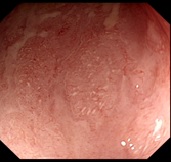 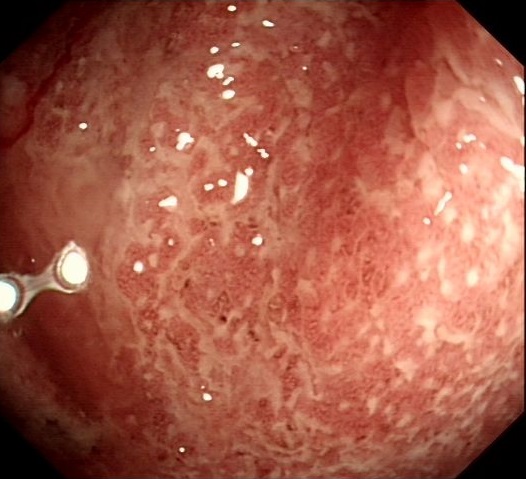 A						       B	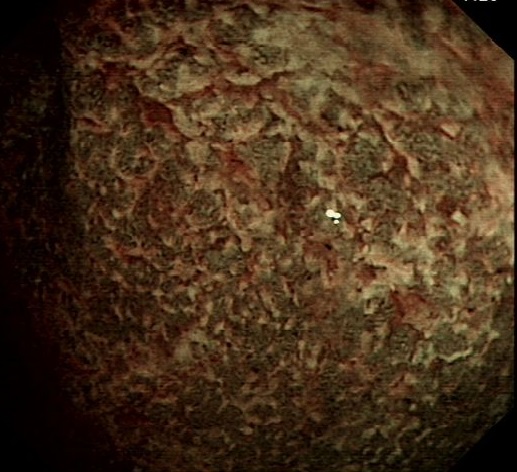 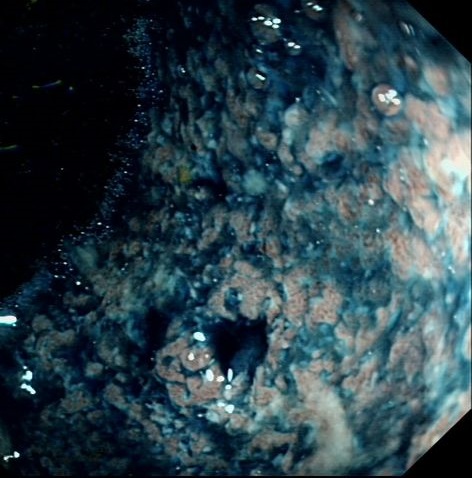 C							DFigure 1 Assessment of inflamed colon with white light endoscopy, narrow band imaging and chromoendoscopy. A: White light assessment  with standard definition endosocpe reveals areas with superficial ulceration interspersed with areas of patchy obliteration of mucosal vascular pattern; B: High resolution endoscope allows more detailed assessment including crypt openings and disrupted vascular architecture; C: NBI assessment of moderately active UC shows obscured vascular pattern; white mucosal spots which represent mucous exudates giving the characteristic appearance of “Coral reaf” like mucosa; D: Chromoendoscopy shows the mucosal damage with disruption of pit pattern and complete destruction of vascular pattern. Ulcer margins are seen more prominent with contrast enhancement. Table 1 Disease activity indices with endoscopic component alone	MVP: Mucosal vascular pattern.Table 2 Disease activity indices with endoscopic and non-endoscopic componentsEIM: Extra-Intestinal Manifestations; MVP: Mucosal vascular pattern; PGA: Physician global assessment; PFA: Patient functional assessment.Table 3 Correlation of endoscopic activity with clinical symptomsCRP: C-reactive protein; DAI: Disease activity index; ESR: Erythrocyte sedimentation rate; PUCAI: Paediatric ulcerative colitis activity index; UC: Ulcerative colitis.Table 4 Correlation between white light endoscopy and histology in ulcerative colitisUC: Ulcerative colitis; Hb: Haemoglobin; CRP: C-reactive protein; ESR: Erythrocyte sedimentation rate; IL-6: Interleukin-6; ANCA: Anti-nutrophil cytoplasmic antibody.Table 5 Relapse prediction using advanced imaging techniquesMC: Magnification colonoscopy; MVP: Mucosal vascular pattern; AFI: Autofluorescence imaging; NBI: Narrow band imaging.Disease activity indexEndoscopic variables Baron score[14]1964Bleeding and MVPRachmilewitz endoscopic index[53]Granulation, MVP, Mucosal vulnerability, Mucosal damageUC colonoscopic index of severity (UCCIS)[54]2013MVP, Granularity, Ulceration, Bleeding, Segmental assessment of endoscopic severity, Global assessment of endoscopic severityUC endoscopic index of severity (UCEIS)[13]2013MVP, Bleeding, Erosions and UlcersDisease activity indexEndoscopic variables Non-endoscopic variablePowell-Tuck score[55] 1982BleedingWellbeing, Abdominal pain, stool frequency and consistency, Bleeding, Anorexia, nausea and vomiting, EIM, Temperature Sutherland index[56]1987Friability, BleedingStool frequency, Bleeding, Physician’s rating of disease activityMayo score[16]1987Erythema, MVP, Friability, erosions, ulcers, spontaneous bleedingStool frequency, Bleeding, Physician’s global assessmentImprovement based on individual symptom scores[57]2002Mucosal oedema, MVP, Granularity, Friability, Petechiae, Ulceration, Spontaneous bleedingRectal bleeding, Stool frequency, Abdominal pain, PFA, PGARef.Study characteristicsResultsKaroui et al[30]2011TunisiaProspective observational study.101 patients with UC in remission.CRP, Disease activity index and Rachmilewitz scores usedCRP correlated well with DAI and Rachmilewitz scoreCorrelation between DAI and Rachmilewitz was not statistically significant Osada et al[31]2008JapanProspective observational study.54 patients with UC.CRP, ESR, Mayo endoscopic subscore, Lichtiger’s clinical activity scores used.Clinical symptoms correlated with left sided disease activity.CRP and ESR correlated well with right sided inflammation.Turner et al[32]2009CanadaProspective observational study.86 patients with UC. Disease activity was measured using 9 different activity indicesDisease activity was best assessed by Walmsley and PUCAI followed by Partial Mayo score and RachmilewitzAuthor detailsStudy characteristics and aimsResultsBitton et al[8]2001United StatesProspective observational study74 patients in clinical and endoscopic remission were includedFollowed up for a year or until the patients relapsed.36.4% patients relapsedYounger age, multiple previous relapses (women), and basal plasmacytosis on histology predicted relapse.CRP, ESR, IL-1b, -6, 15, ANCA was non-predictive of relapse.Azad et al[36]2011 IndiaProspective observational study26 patients with clinical and endoscopic remission were includedMonthly follow up for a year or until the patients relapsed. 57.7% patients relapsedIncreased Eosinophils and Neutrophils were predictors of relapse.Hb, CRP, ESR, IL-6 were not predictive of relapse.Bessissow et al[7]2012BelgiumRetrospective study75 patients with endoscopically inactive disease (Mayo score 0)Time to relapse was notedMicroscopic inflammation was found in 40% of patients.Basal plasmacytosis and histological activity (Geboes score ≥ 3.1) predicted relapse.Lemmens et al[35]2013BelgiumRetrospective study131 patients with known UCCorrelation of endoscopy and histologySignificant correlation with Mayo endoscopic subscore and histology noted in extremes of disease (inactive and acute severe disease)Rosenberg et al[5]2013USAProspective observational study103 UC patients in clinical remissionCorrelation of endoscopy and histology54% of patients with quiescent disease had signs of histological inflammation.Feagins et al[6]2013USARetrospective study of 51 patients. colonoscopy for surveillanceCorrelation of endoscopic and histological activity20% of patients had flare up within 12 months.Basal lymphocytosis, disruption of crypt architecture, erosions and ulcers predicted relapse.Zenlea et al[58] 2016USAProspective study179 patients includedBaseline Mayo endoscopic score and Geboes score for histology notedFollow up period was 12 months23% of patients relapsedHistological activity with Geboes score ≥ 3.1 was strongest predictor of relapse.Ref.Imaging modalityStudy characteristicsResultsWatanabe et al[9]2009JapanMagnification colonoscopy with chromoendoscopyProspective study57 patients with clinical and endoscopic remission were enrolled for MC examination and followed up for 12 mo70% of patients with mucosal defects identified by MC had a flare up within 12 moNishio et al[10]2006JapanMagnification colonoscopy with chromoendoscopyProspective study113 patients with UC in remission were enrolled. Pit pattern in rectal mucosa assessed using MC. Followed up for 12 mo29% of patients relapsed. Significant correlation seen between pit pattern abnormalities and relapse rate. Fujiya et al[11]2002Japan Magnification colonoscopy18 patients with UC in remission underwent MC and follow up7 out of 9 (77.7%) with minute epithelial defect had a flare.Kudo et al[40]2009JapanNBIProspective study157 colonic segments among 30 patients were examined under WLE and NBIObscured MVP had good correlation with the histological activity. Jauregui-Amezaga et al[11]2014SpainChromoendoscopy and NBIProspective study64 patients with clinical and endoscopic remission for at least 3 mo were included. 1 year follow up.27% relapsed during follow upNeither NBI nor chromoendoscopy predicted relapseOsada et al[49]2011JapanAFIRetrospective study572 images from 42 patients were correlated with histological activityThe green component of AFI correlated closely with the inflammatory activity